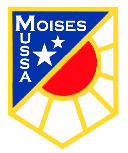 CALENDARIO MENSUAL      PROFESORA SANDRA ARAYA JOFRÉCURSO6° CMESJUNIOFECHAASIGNATURACONTENIDOCONTENIDOINSTRUMENTOMiércoles 02/066° CMatemáticaGeometría: Calcular la superficie de cubos y paralelepípedos expresando el resultado en cm2 y m2Geometría: Calcular la superficie de cubos y paralelepípedos expresando el resultado en cm2 y m2Prueba formularioMartes 08/06 6°CArtes visualesRecreación de una obra artísticaseleccionada porellos.Recreación de una obra artísticaseleccionada porellos.Trabajo Jueves  10/066° CMatemáticaMatemática: Resolver adiciones y sustracciones de fracciones propias, impropias, números mixtosMatemática: Resolver adiciones y sustracciones de fracciones propias, impropias, números mixtosPrueba formularioViernes 11/066° CHistoria Causas del proceso de independencia de América y personajes importantesCausas del proceso de independencia de América y personajes importantesPrueba formularioLunes 14/066° CInglésPlaces in town, Jobs and professionsPlaces in town, Jobs and professionsPrueba formularioMartes 22/066° CTecnología Creación de mascarillas degeneroCreación de mascarillas degeneroTrabajo práctico formularioMiércoles 23/066° CCienciasCiencias Cambios de estados de la materia (Fusión, evaporación, ebullición, condensación, solidificación y sublimación)Ciencias Cambios de estados de la materia (Fusión, evaporación, ebullición, condensación, solidificación y sublimación)Prueba formulario Viernes 25/216° CMúsica Contenido:Recursos del Lenguaje MusicalContenido:Recursos del Lenguaje MusicalPrueba formularioMiércoles       30/066°CLENGUAJE Género lírico: Elementos de forma y Elementos de fondo (Hablante, objeto, motivo liricos, temple de ánimo, figuras literarias) Vinculación con Artes Visuales.  Género lírico: Elementos de forma y Elementos de fondo (Hablante, objeto, motivo liricos, temple de ánimo, figuras literarias) Vinculación con Artes Visuales.  Prueba formularioComienzan trabajo práctico de Artes  Jueves 01/076°CEducación Física UNIDAD N°4: DEPORTES COLECTIVOS DE COLABORACIÓN Y OPOSICIÓN. BASQUETBOL.UNIDAD N°4: DEPORTES COLECTIVOS DE COLABORACIÓN Y OPOSICIÓN. BASQUETBOL.Prueba formulario 